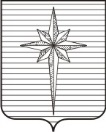 Дума ЗАТО ЗвёздныйРЕШЕНИЕ00.00.2023											 № 000О заслушивании информации об итогах формирования Молодёжного парламента при Думе ЗАТО Звёздный Пермского краяЗаслушав информацию председателя Думы ЗАТО Звёздный И.А. Ободовой об итогах формирования Молодёжного парламента при Думе ЗАТО Звёздный Пермского края (далее – Информация),Дума ЗАТО Звёздный РЕШИЛА:Информацию принять к сведению.Назначить кураторами Молодёжного парламента при Думе ЗАТО Звёздный Пермского края Ларину Е.В. – депутата Думы ЗАТО Звёздный.Настоящее решение вступает в силу со дня его подписания.Председатель Думы ЗАТО Звёздный				         И.А. Ободова